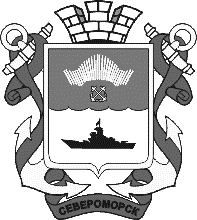 РОССИЙСКАЯ  ФЕДЕРАЦИЯМУРМАНСКАЯ ОБЛАСТЬЗАКРЫТОЕ АДМИНИСТРАТИВНО-ТЕРРИТОРИАЛЬНОЕ ОБРАЗОВАНИЕ г. СЕВЕРОМОРСКАДМИНИСТРАЦИЯ ЗАТО г. СЕВЕРОМОРСКПОСТАНОВЛЕНИЕВ соответствии с Бюджетным кодексом РФ, Федеральным законом от 06.10.2003 № 131-ФЗ «Об общих принципах организации местного самоуправления в Российской Федерации», Уставом муниципального образования ЗАТО г.Североморск, постановлением администрации ЗАТО г.Североморск от 14.06.2016 №707 «Об оказании поддержки социально ориентированным некоммерческим организациям в муниципальном образовании ЗАТО г. Североморск» (с изменениями), постановлением администрации ЗАТО г.Североморск от 28.08.2014 № 870 «Об утверждении Порядка разработки, реализации и оценки эффективности муниципальных программ ЗАТО г.Североморск» (с изменениями), с целью повышения эффективности реализации программы, администрация ЗАТО г.СевероморскПОСТАНОВЛЯЕТ:1. Внести в постановление администрации ЗАТО г.Североморск 
от 24.10.2013 № 1087 «Об утверждении муниципальной программы «Развитие конкурентоспособной экономики ЗАТО г.Североморск» на 2014-2020 годы» изменения, изложив муниципальную программу в новой редакции, согласно приложению к постановлению.2. Постановление вступает в силу со дня его официального опубликования.3. Опубликовать постановление в газете «Североморские вести» без публикации приложения к постановлению. Полный текст постановления опубликовать в официальном сетевом издании «Электронный бюллетень органов местного самоуправления ЗАТО г. Североморск» в информационно-телекоммуникационной сети «Интернет».Глава ЗАТО г.Североморск			                             В.В. ЕвменьковПриложение к постановлению администрацииЗАТО г. Североморскот ___.05.2018 г. № ____ИЗМЕНЕНИЯв постановление администрации ЗАТО г.Североморск 2017 от 24.10.2013 №1087 «Об утверждении муниципальной программы «Развитие конкурентоспособной экономики ЗАТО г.Североморск» на 2014-2020 годы»В муниципальной программе:В паспорте Раздел «Финансовое обеспечение программы» изложить в новой редакции:Раздел 2 «Описание основных целей и задач муниципальной программы, прогноз развития соответствующей сферы реализации муниципальной программы» изложить в новой редакции:«2. Описание основных целей и задач муниципальной программы, прогноз развития соответствующей сферы реализации муниципальной программы»Раздел 4 «Сведения об объемах финансирования муниципальной программы» изложить в новой редакции:«4. Сведения об объемах финансирования муниципальной программы»В приложении №3 к Муниципальной программе «Поддержка социально ориентированных некоммерческих организаций» на 2018-2020 годы:В паспорте раздел «Финансовое обеспечение подпрограммы» изложить в новой редакции:Раздел 2 «Основные цели и задачи подпрограммы, целевые показатели (индикаторы) реализации подпрограммы» изложить в новой редакции:«2. Основные цели и задачи подпрограммы, целевые показатели (индикаторы) реализации подпрограммы.Раздел 3 «Перечень основных мероприятий подпрограммы» изложить в новой редакции:«3. Перечень основных мероприятий подпрограммы»Раздел 4 «Обоснование ресурсного обеспечения» подпрограммы изложить в новой редакции»:«4. Обоснование ресурсного обеспечения.»   от _____.2019 г.                                                            № _______ПРОЕКТО внесении изменений в постановление администрации ЗАТО г.Североморск 
от 24.10.2013 № 1087 «Об утверждении муниципальной программы «Развитие конкурентоспособной экономики 
ЗАТО г.Североморск» на 2014-2020 годы»Финансовое обеспечение программыВсего по муниципальной программе: 10622,79 тыс. руб., в т.ч.:МБ: 5514,34 тыс.руб., из них:2014 год –   398,0 тыс.руб.2015 год –   260,0 тыс.руб.2016 год –   618,0 тыс.руб.2017 год –   150,0 тыс. руб.2018 год – 1088,74 тыс.руб.2019 год – 1649,80 тыс. руб.2020 год – 1349,80 тыс.руб.ФБ (ожидаемое финансирование): 5108,45 тыс.руб., из них:2014 год – 1550,0 тыс.руб.2015 год – 1900,0 тыс.руб.2016 год – 1000,0 тыс.руб.2017 год –       0,0 тыс.руб.2018 год –   311,0 тыс.руб.2019 год –   347,45 тыс.руб.2020 год –       0,0 тыс.руб.1. Подпрограмма «Развитие малого и среднего предпринимательства, стимулирование инвестиционной деятельности ЗАТО г.Североморск»Всего по подпрограмме: 7088,45 тыс. руб., в т.ч.:МБ: 1980,0 тыс.руб., из них:2014 год – 298,0 тыс.руб.2015 год – 160,0 тыс.руб.2016 год – 608,0 тыс.руб.2017 год –   90,0 тыс.руб.2018 год – 258,0 тыс.руб.2019 год – 258,0 тыс.руб.2020 год – 308,0 тыс.руб.ФБ (ожидаемое финансирование): 5108,45 тыс.руб., из них:2014 год – 1550,0 тыс.руб.2015 год – 1900,0 тыс.руб.2016 год – 1000,0 тыс.руб.2017 год –       0,0 тыс.руб.2018 год –   311,0 тыс.руб.2019 год –   347,45 тыс.руб.2020 год –       0,0 тыс.руб.2. Подпрограмма «Развитие потребительского рынка ЗАТО г.Североморск»Всего по подпрограмме: 570,0 тыс.руб.МБ: 570,0 тыс. руб., в том числе:2014 год – 100,0 тыс. руб.2015 год – 100,0 тыс. руб.2016 год –   10,0 тыс. руб.2017 год –   60,0 тыс. руб.2018 год – 100,0 тыс. руб.2019 год – 100,0 тыс. руб.2020 год – 100,0 тыс. руб.3. Подпрограмма «Поддержка социально ориентированных некоммерческих организаций» на 2018-2020 годыВсего по подпрограмме: 2964,34 тыс. руб., в т.ч.:МБ: 2964,34 тыс. руб., из них:2018 год – 730,74 тыс.руб.,2019 год – 1291,80 тыс.руб.,2020 год – 941,80 тыс.руб.№ п/пЦель, задачи и показатели(индикаторы)Ед.изм.Значение показателя (индикатора)Значение показателя (индикатора)Значение показателя (индикатора)Значение показателя (индикатора)Значение показателя (индикатора)Значение показателя (индикатора)Значение показателя (индикатора)Значение показателя (индикатора)Значение показателя (индикатора)№ п/пЦель, задачи и показатели(индикаторы)Ед.изм.2012год2013годГоды реализации программыГоды реализации программыГоды реализации программыГоды реализации программыГоды реализации программыГоды реализации программыГоды реализации программы№ п/пЦель, задачи и показатели(индикаторы)Ед.изм.2012год2013год2014 год2015 год2016 год2017 год2018 год2019 год2020 год1.Цель: Создание потенциала для дальнейшего развития конкурентоспособной экономики ЗАТО г.СевероморскЦель: Создание потенциала для дальнейшего развития конкурентоспособной экономики ЗАТО г.СевероморскЦель: Создание потенциала для дальнейшего развития конкурентоспособной экономики ЗАТО г.СевероморскЦель: Создание потенциала для дальнейшего развития конкурентоспособной экономики ЗАТО г.СевероморскЦель: Создание потенциала для дальнейшего развития конкурентоспособной экономики ЗАТО г.СевероморскЦель: Создание потенциала для дальнейшего развития конкурентоспособной экономики ЗАТО г.СевероморскЦель: Создание потенциала для дальнейшего развития конкурентоспособной экономики ЗАТО г.СевероморскЦель: Создание потенциала для дальнейшего развития конкурентоспособной экономики ЗАТО г.СевероморскЦель: Создание потенциала для дальнейшего развития конкурентоспособной экономики ЗАТО г.СевероморскЦель: Создание потенциала для дальнейшего развития конкурентоспособной экономики ЗАТО г.СевероморскЦель: Создание потенциала для дальнейшего развития конкурентоспособной экономики ЗАТО г.Североморск1.1.Количество действующих на территории ЗАТО г.Североморск субъектов МСПтыс.ед.1,91,71,61,41,51,51,51,51,51.2.Темп роста оборота розничной торговли, общественного питания, платных услуг%4,24,02,51,72,12,22,72,74,02.Задача 1: Создание благоприятных условий для динамичного развития малого и среднего предпринимательства, повышения экономической и социальной эффективности его деятельностиЗадача 1: Создание благоприятных условий для динамичного развития малого и среднего предпринимательства, повышения экономической и социальной эффективности его деятельностиЗадача 1: Создание благоприятных условий для динамичного развития малого и среднего предпринимательства, повышения экономической и социальной эффективности его деятельностиЗадача 1: Создание благоприятных условий для динамичного развития малого и среднего предпринимательства, повышения экономической и социальной эффективности его деятельностиЗадача 1: Создание благоприятных условий для динамичного развития малого и среднего предпринимательства, повышения экономической и социальной эффективности его деятельностиЗадача 1: Создание благоприятных условий для динамичного развития малого и среднего предпринимательства, повышения экономической и социальной эффективности его деятельностиЗадача 1: Создание благоприятных условий для динамичного развития малого и среднего предпринимательства, повышения экономической и социальной эффективности его деятельностиЗадача 1: Создание благоприятных условий для динамичного развития малого и среднего предпринимательства, повышения экономической и социальной эффективности его деятельностиЗадача 1: Создание благоприятных условий для динамичного развития малого и среднего предпринимательства, повышения экономической и социальной эффективности его деятельностиЗадача 1: Создание благоприятных условий для динамичного развития малого и среднего предпринимательства, повышения экономической и социальной эффективности его деятельностиЗадача 1: Создание благоприятных условий для динамичного развития малого и среднего предпринимательства, повышения экономической и социальной эффективности его деятельности2.1.Подпрограмма «Развитие малого и среднего предпринимательства, стимулирование инвестиционной деятельности ЗАТО г.Североморск»Подпрограмма «Развитие малого и среднего предпринимательства, стимулирование инвестиционной деятельности ЗАТО г.Североморск»Подпрограмма «Развитие малого и среднего предпринимательства, стимулирование инвестиционной деятельности ЗАТО г.Североморск»Подпрограмма «Развитие малого и среднего предпринимательства, стимулирование инвестиционной деятельности ЗАТО г.Североморск»Подпрограмма «Развитие малого и среднего предпринимательства, стимулирование инвестиционной деятельности ЗАТО г.Североморск»Подпрограмма «Развитие малого и среднего предпринимательства, стимулирование инвестиционной деятельности ЗАТО г.Североморск»Подпрограмма «Развитие малого и среднего предпринимательства, стимулирование инвестиционной деятельности ЗАТО г.Североморск»Подпрограмма «Развитие малого и среднего предпринимательства, стимулирование инвестиционной деятельности ЗАТО г.Североморск»Подпрограмма «Развитие малого и среднего предпринимательства, стимулирование инвестиционной деятельности ЗАТО г.Североморск»Подпрограмма «Развитие малого и среднего предпринимательства, стимулирование инвестиционной деятельности ЗАТО г.Североморск»Подпрограмма «Развитие малого и среднего предпринимательства, стимулирование инвестиционной деятельности ЗАТО г.Североморск»2.1.1.Доля субъектов МСП, которым была оказана поддержка в рамках Подпрограммы в общем количестве субъектов МСП ЗАТО г.Североморск%10,212,915,216,317,017,617,717,818,22.1.2.Количество субъектов МСП, участников мероприятий, направленных на популяризацию предпринимательской деятельности, повышение статуса предпринимателяед.1201401581601701801801801802.1.4.Количество субъектов МСП - получателей финансовой и имущественной поддержкичел.30353840442853535Задача 2: Повышение уровня социально-экономической эффективности предприятий потребительского рынка товаров и услугЗадача 2: Повышение уровня социально-экономической эффективности предприятий потребительского рынка товаров и услугЗадача 2: Повышение уровня социально-экономической эффективности предприятий потребительского рынка товаров и услугЗадача 2: Повышение уровня социально-экономической эффективности предприятий потребительского рынка товаров и услугЗадача 2: Повышение уровня социально-экономической эффективности предприятий потребительского рынка товаров и услугЗадача 2: Повышение уровня социально-экономической эффективности предприятий потребительского рынка товаров и услугЗадача 2: Повышение уровня социально-экономической эффективности предприятий потребительского рынка товаров и услугЗадача 2: Повышение уровня социально-экономической эффективности предприятий потребительского рынка товаров и услугЗадача 2: Повышение уровня социально-экономической эффективности предприятий потребительского рынка товаров и услугЗадача 2: Повышение уровня социально-экономической эффективности предприятий потребительского рынка товаров и услугЗадача 2: Повышение уровня социально-экономической эффективности предприятий потребительского рынка товаров и услуг2.2.Подпрограмма «Развитие потребительского рынка ЗАТО г.Североморск»Подпрограмма «Развитие потребительского рынка ЗАТО г.Североморск»Подпрограмма «Развитие потребительского рынка ЗАТО г.Североморск»Подпрограмма «Развитие потребительского рынка ЗАТО г.Североморск»Подпрограмма «Развитие потребительского рынка ЗАТО г.Североморск»Подпрограмма «Развитие потребительского рынка ЗАТО г.Североморск»Подпрограмма «Развитие потребительского рынка ЗАТО г.Североморск»Подпрограмма «Развитие потребительского рынка ЗАТО г.Североморск»Подпрограмма «Развитие потребительского рынка ЗАТО г.Североморск»Подпрограмма «Развитие потребительского рынка ЗАТО г.Североморск»Подпрограмма «Развитие потребительского рынка ЗАТО г.Североморск»2.2.1.Доля предприятий розничной торговли, общественного питания, платных услуг, участвующих в социальных программах в общем количестве таких организаций%3,06,08,59,712,312,312,412,412,52.2.2.Количество предприятий - участников муниципальных ярмарок, выставокед.120250255246270280220290290Задача 3 Создание условий для деятельности и активного участия социально ориентированных некоммерческих организаций в сфере предоставления социальных услуг населению ЗАТО г. СевероморскЗадача 3 Создание условий для деятельности и активного участия социально ориентированных некоммерческих организаций в сфере предоставления социальных услуг населению ЗАТО г. СевероморскЗадача 3 Создание условий для деятельности и активного участия социально ориентированных некоммерческих организаций в сфере предоставления социальных услуг населению ЗАТО г. СевероморскЗадача 3 Создание условий для деятельности и активного участия социально ориентированных некоммерческих организаций в сфере предоставления социальных услуг населению ЗАТО г. СевероморскЗадача 3 Создание условий для деятельности и активного участия социально ориентированных некоммерческих организаций в сфере предоставления социальных услуг населению ЗАТО г. СевероморскЗадача 3 Создание условий для деятельности и активного участия социально ориентированных некоммерческих организаций в сфере предоставления социальных услуг населению ЗАТО г. СевероморскЗадача 3 Создание условий для деятельности и активного участия социально ориентированных некоммерческих организаций в сфере предоставления социальных услуг населению ЗАТО г. СевероморскЗадача 3 Создание условий для деятельности и активного участия социально ориентированных некоммерческих организаций в сфере предоставления социальных услуг населению ЗАТО г. СевероморскЗадача 3 Создание условий для деятельности и активного участия социально ориентированных некоммерческих организаций в сфере предоставления социальных услуг населению ЗАТО г. СевероморскЗадача 3 Создание условий для деятельности и активного участия социально ориентированных некоммерческих организаций в сфере предоставления социальных услуг населению ЗАТО г. СевероморскЗадача 3 Создание условий для деятельности и активного участия социально ориентированных некоммерческих организаций в сфере предоставления социальных услуг населению ЗАТО г. Североморск2.3.Подпрограмма «Поддержка социально ориентированных некоммерческих организаций» на 2018-2020 годыПодпрограмма «Поддержка социально ориентированных некоммерческих организаций» на 2018-2020 годыПодпрограмма «Поддержка социально ориентированных некоммерческих организаций» на 2018-2020 годыПодпрограмма «Поддержка социально ориентированных некоммерческих организаций» на 2018-2020 годыПодпрограмма «Поддержка социально ориентированных некоммерческих организаций» на 2018-2020 годыПодпрограмма «Поддержка социально ориентированных некоммерческих организаций» на 2018-2020 годыПодпрограмма «Поддержка социально ориентированных некоммерческих организаций» на 2018-2020 годыПодпрограмма «Поддержка социально ориентированных некоммерческих организаций» на 2018-2020 годыПодпрограмма «Поддержка социально ориентированных некоммерческих организаций» на 2018-2020 годыПодпрограмма «Поддержка социально ориентированных некоммерческих организаций» на 2018-2020 годыПодпрограмма «Поддержка социально ориентированных некоммерческих организаций» на 2018-2020 годы2.3.1.Количество СО НКО, получивших финансовую поддержку.ед.------443НаименованиеНаименованиеНаименованиеВсего, тыс.руб.В том числе по годам реализации, тыс.руб.В том числе по годам реализации, тыс.руб.В том числе по годам реализации, тыс.руб.В том числе по годам реализации, тыс.руб.В том числе по годам реализации, тыс.руб.В том числе по годам реализации, тыс.руб.В том числе по годам реализации, тыс.руб.НаименованиеНаименованиеНаименованиеВсего, тыс.руб.2014 год2015 год2016 год2017 год2018 год2019 год2020 год11123456789Всего по муниципальной программе:Всего по муниципальной программе:Всего по муниципальной программе:10622,791948,02160,01618,0150,01399,91997,251349,8в том числе за счет:в том числе за счет:в том числе за счет:средств бюджета муниципального образования ЗАТО г. Североморсксредств бюджета муниципального образования ЗАТО г. Североморсксредств бюджета муниципального образования ЗАТО г. Североморск5514,34398,0260,0618,0150,01088,741649,81349,8средств областного бюджетасредств областного бюджетасредств областного бюджета--------средств федерального бюджетасредств федерального бюджетасредств федерального бюджета5108,451550,01900,01000,00,0311,0347,450,0внебюджетных средстввнебюджетных средстввнебюджетных средств-------В том числе муниципальный заказчик 1: Администрация ЗАТО г.СевероморскВ том числе муниципальный заказчик 1: Администрация ЗАТО г.СевероморскВ том числе муниципальный заказчик 1: Администрация ЗАТО г.Североморск8709,551948,02160,01618,060,0932,71319,15671,7средств бюджета муниципального образования ЗАТО г.Североморск3601,1398,0260,0618,060,0621,7971,7671,7средств областного бюджета--------средств федерального бюджета5108,451550,01900,01000,00,0311,0347,450,0внебюджетных средств--------В том числе Подпрограмма 1«Развитие малого и среднего предпринимательства, стимулирование инвестиционной деятельности ЗАТО г.Североморск»В том числе Подпрограмма 1«Развитие малого и среднего предпринимательства, стимулирование инвестиционной деятельности ЗАТО г.Североморск»6998,451848,02060,01608,00,0569,0605,45308,0в том числе за счет:в том числе за счет:средств бюджета муниципального образования ЗАТО г.Североморск1890,0298,0160,0608,00,0258,0258,0308,0средств областного бюджета--------средств федерального бюджета5108,451550,01900,01000,00,0311,0347,450,0внебюджетных средств--------В том числе Подпрограмма 2«Развитие потребительского рынка ЗАТО г.Североморск»В том числе Подпрограмма 2«Развитие потребительского рынка ЗАТО г.Североморск»570,0100,0100,010,060,0100,0100,0100,0в том числе за счет:в том числе за счет:средств бюджета муниципального образования ЗАТО г.Североморск570,0100,0100,010,060,0100,0100,0100,0средств областного бюджета--------средств федерального бюджета--------внебюджетных средств--------В том числе Подпрограмма 3«Поддержка социально ориентированных некоммерческих организаций»В том числе Подпрограмма 3«Поддержка социально ориентированных некоммерческих организаций»791,10----263,70263,70263,70в том числе за счет:в том числе за счет:средств бюджета муниципального образования ЗАТО г.Североморск1141,10----263,70613,70263,70средств областного бюджета--------средств федерального бюджета--------внебюджетных средств--------В том числе муниципальный заказчик 2: Управление культуры и международных связей администрации ЗАТО г.СевероморскВ том числе муниципальный заказчик 2: Управление культуры и международных связей администрации ЗАТО г.СевероморскВ том числе муниципальный заказчик 2: Управление культуры и международных связей администрации ЗАТО г.Североморск1803,400,00,00,090,0357,20678,10678,10В том числе Подпрограмма 1«Развитие малого и среднего предпринимательства, стимулирование инвестиционной деятельности ЗАТО г.Североморск»В том числе Подпрограмма 1«Развитие малого и среднего предпринимательства, стимулирование инвестиционной деятельности ЗАТО г.Североморск»90,00,00,00,090,00,00,00,0в том числе за счет:в том числе за счет:средств бюджета муниципального образования ЗАТО г.Североморск90,00,00,00,090,00,00,00,0средств областного бюджета--------средств федерального бюджета--------внебюджетных средств--------В том числе Подпрограмма 3«Поддержка социально ориентированных некоммерческих организаций»В том числе Подпрограмма 3«Поддержка социально ориентированных некоммерческих организаций»1713,40----357,20678,10678,10в том числе за счет:в том числе за счет:средств бюджета муниципального образования ЗАТО г.Североморск1713,40----357,20678,10678,10средств областного бюджета--------средств федерального бюджета--------В том числе муниципальный заказчик 3: Управление образования и международных связей администрации ЗАТО г.СевероморскВ том числе муниципальный заказчик 3: Управление образования и международных связей администрации ЗАТО г.СевероморскВ том числе муниципальный заказчик 3: Управление образования и международных связей администрации ЗАТО г.Североморск109,840,00,00,00,0109,840,00,0В том числе Подпрограмма 3«Поддержка социально ориентированных некоммерческих организаций»В том числе Подпрограмма 3«Поддержка социально ориентированных некоммерческих организаций»109,840,00,00,00,0109,840,00,0в том числе за счет:в том числе за счет:средств бюджета муниципального образования ЗАТО г.Североморск109,840,00,00,00,0109,840,00,0средств областного бюджета--------средств федерального бюджета--------внебюджетных средств--------Финансовое обеспечение подпрограммыВсего по подпрограмме: 2964,34 тыс. руб., в т.ч.:МБ: 2964,34 тыс. руб., из них:2018 год – 730,74 тыс.руб.,2019 год – 1291,80 тыс.руб.,2020 год – 941,80 тыс.руб.№ п/пЦель, задачи и показатели (индикаторы)Ед. изм.Значение показателя (индикатора)Значение показателя (индикатора)Значение показателя (индикатора)Значение показателя (индикатора)Значение показателя (индикатора)Значение показателя (индикатора)№ п/пЦель, задачи и показатели (индикаторы)Ед. изм.Отчетный год2016 годТекущий год 2017 годТекущий год 2017 годГоды реализации подпрограммыГоды реализации подпрограммыГоды реализации подпрограммы№ п/пЦель, задачи и показатели (индикаторы)Ед. изм.Отчетный год2016 годТекущий год 2017 годТекущий год 2017 год2018 год2019 год2020 год123455678Цель: Создание условий для деятельности и активного участия социально ориентированных некоммерческих организаций в сфере предоставления социальных услуг населению ЗАТО г. СевероморскЦель: Создание условий для деятельности и активного участия социально ориентированных некоммерческих организаций в сфере предоставления социальных услуг населению ЗАТО г. СевероморскЦель: Создание условий для деятельности и активного участия социально ориентированных некоммерческих организаций в сфере предоставления социальных услуг населению ЗАТО г. СевероморскЦель: Создание условий для деятельности и активного участия социально ориентированных некоммерческих организаций в сфере предоставления социальных услуг населению ЗАТО г. СевероморскЦель: Создание условий для деятельности и активного участия социально ориентированных некоммерческих организаций в сфере предоставления социальных услуг населению ЗАТО г. СевероморскЦель: Создание условий для деятельности и активного участия социально ориентированных некоммерческих организаций в сфере предоставления социальных услуг населению ЗАТО г. СевероморскЦель: Создание условий для деятельности и активного участия социально ориентированных некоммерческих организаций в сфере предоставления социальных услуг населению ЗАТО г. СевероморскЦель: Создание условий для деятельности и активного участия социально ориентированных некоммерческих организаций в сфере предоставления социальных услуг населению ЗАТО г. СевероморскЦель: Создание условий для деятельности и активного участия социально ориентированных некоммерческих организаций в сфере предоставления социальных услуг населению ЗАТО г. Североморск1.Задача 1: Осуществление финансовой поддержки социально ориентированным некоммерческим организациямЗадача 1: Осуществление финансовой поддержки социально ориентированным некоммерческим организациямЗадача 1: Осуществление финансовой поддержки социально ориентированным некоммерческим организациямЗадача 1: Осуществление финансовой поддержки социально ориентированным некоммерческим организациямЗадача 1: Осуществление финансовой поддержки социально ориентированным некоммерческим организациямЗадача 1: Осуществление финансовой поддержки социально ориентированным некоммерческим организациямЗадача 1: Осуществление финансовой поддержки социально ориентированным некоммерческим организациямЗадача 1: Осуществление финансовой поддержки социально ориентированным некоммерческим организациям1.1.Количество СО НКО, получивших финансовую поддержку на оказание услуг в сфере дополнительного образованияед.--111.2.Количество СО НКО, получивших финансовую поддержку на организацию и проведение массовых мероприятий в сфере культурыед.--11111.3.Количество СО НКО, получивших финансовую поддержку на организацию деятельности клубных формированийед.--11111.4.Количество СО НКО, получивших муниципальную поддержку на оказание общественно полезных услуг в области физической культуры и спорта.ед.--11212Задача 2: Осуществление информационно-консультационной поддержки социально ориентированным некоммерческим организациям.Задача 2: Осуществление информационно-консультационной поддержки социально ориентированным некоммерческим организациям.Задача 2: Осуществление информационно-консультационной поддержки социально ориентированным некоммерческим организациям.Задача 2: Осуществление информационно-консультационной поддержки социально ориентированным некоммерческим организациям.Задача 2: Осуществление информационно-консультационной поддержки социально ориентированным некоммерческим организациям.Задача 2: Осуществление информационно-консультационной поддержки социально ориентированным некоммерческим организациям.Задача 2: Осуществление информационно-консультационной поддержки социально ориентированным некоммерческим организациям.Задача 2: Осуществление информационно-консультационной поддержки социально ориентированным некоммерческим организациям.Оказание информационно-консультационной поддержки социально ориентированным некоммерческим организациямПо мере необходимости, да-1 нет-01111N п/пЦель, задачи, основные мероприятияЦель, задачи, основные мероприятияСрок выполнения (квартал, год)Источники финансированияОбъемы финансирования, тыс. руб.Объемы финансирования, тыс. руб.Объемы финансирования, тыс. руб.Объемы финансирования, тыс. руб.Показатели (индикаторы) результативности выполнения основных мероприятийПоказатели (индикаторы) результативности выполнения основных мероприятийПоказатели (индикаторы) результативности выполнения основных мероприятийПоказатели (индикаторы) результативности выполнения основных мероприятийИсполнители, перечень организаций, участвующих в реализации основных мероприятийN п/пЦель, задачи, основные мероприятияЦель, задачи, основные мероприятияСрок выполнения (квартал, год)Источники финансированиявсего2018 год2019.год2020 годНаименование, ед. измерения2018 год2019 год2020 годИсполнители, перечень организаций, участвующих в реализации основных мероприятий122345678910111213Цель: Создание условий для деятельности и активного участия социально ориентированных некоммерческих организаций в сфере предоставления социальных услуг населению ЗАТО г. СевероморскЦель: Создание условий для деятельности и активного участия социально ориентированных некоммерческих организаций в сфере предоставления социальных услуг населению ЗАТО г. СевероморскЦель: Создание условий для деятельности и активного участия социально ориентированных некоммерческих организаций в сфере предоставления социальных услуг населению ЗАТО г. СевероморскЦель: Создание условий для деятельности и активного участия социально ориентированных некоммерческих организаций в сфере предоставления социальных услуг населению ЗАТО г. СевероморскЦель: Создание условий для деятельности и активного участия социально ориентированных некоммерческих организаций в сфере предоставления социальных услуг населению ЗАТО г. СевероморскЦель: Создание условий для деятельности и активного участия социально ориентированных некоммерческих организаций в сфере предоставления социальных услуг населению ЗАТО г. СевероморскЦель: Создание условий для деятельности и активного участия социально ориентированных некоммерческих организаций в сфере предоставления социальных услуг населению ЗАТО г. СевероморскЦель: Создание условий для деятельности и активного участия социально ориентированных некоммерческих организаций в сфере предоставления социальных услуг населению ЗАТО г. СевероморскЦель: Создание условий для деятельности и активного участия социально ориентированных некоммерческих организаций в сфере предоставления социальных услуг населению ЗАТО г. СевероморскЦель: Создание условий для деятельности и активного участия социально ориентированных некоммерческих организаций в сфере предоставления социальных услуг населению ЗАТО г. СевероморскЦель: Создание условий для деятельности и активного участия социально ориентированных некоммерческих организаций в сфере предоставления социальных услуг населению ЗАТО г. СевероморскЦель: Создание условий для деятельности и активного участия социально ориентированных некоммерческих организаций в сфере предоставления социальных услуг населению ЗАТО г. СевероморскЦель: Создание условий для деятельности и активного участия социально ориентированных некоммерческих организаций в сфере предоставления социальных услуг населению ЗАТО г. СевероморскЦель: Создание условий для деятельности и активного участия социально ориентированных некоммерческих организаций в сфере предоставления социальных услуг населению ЗАТО г. СевероморскЗадача 1: Осуществление финансовой поддержки социально ориентированным некоммерческим организациямЗадача 1: Осуществление финансовой поддержки социально ориентированным некоммерческим организациямЗадача 1: Осуществление финансовой поддержки социально ориентированным некоммерческим организациямЗадача 1: Осуществление финансовой поддержки социально ориентированным некоммерческим организациямЗадача 1: Осуществление финансовой поддержки социально ориентированным некоммерческим организациямЗадача 1: Осуществление финансовой поддержки социально ориентированным некоммерческим организациямЗадача 1: Осуществление финансовой поддержки социально ориентированным некоммерческим организациямЗадача 1: Осуществление финансовой поддержки социально ориентированным некоммерческим организациямЗадача 1: Осуществление финансовой поддержки социально ориентированным некоммерческим организациямЗадача 1: Осуществление финансовой поддержки социально ориентированным некоммерческим организациямЗадача 1: Осуществление финансовой поддержки социально ориентированным некоммерческим организациямЗадача 1: Осуществление финансовой поддержки социально ориентированным некоммерческим организациямЗадача 1: Осуществление финансовой поддержки социально ориентированным некоммерческим организациямЗадача 1: Осуществление финансовой поддержки социально ориентированным некоммерческим организациям1.Основное мероприятие 1Финансовая поддержка социально ориентированным некоммерческим организациямОсновное мероприятие 1Финансовая поддержка социально ориентированным некоммерческим организациям2018-2020 гг.Всего: в т.ч.: МБ 2964,34730,741291,80941,80Количество СО НКО, получивших финансовую поддержку (ед.)4431.1Субсидии на оказание услуг в сфере дополнительного образования (на конкурсной основе)Субсидии на оказание услуг в сфере дополнительного образования (на конкурсной основе)2018-2020 гг.БюджетЗАТО г.Северо-морск109,84109,84Количество СО НКО, получивших финансовую поддержку (ед.)1Управление образование1.2.Субсидии на организацию и проведение массовых мероприятий в сфере культуры (на конкурсной основе)Субсидии на организацию и проведение массовых мероприятий в сфере культуры (на конкурсной основе)2018-2020 гг.БюджетЗАТО г.Северо-морск301,20100,40100,40100,40Количество СО НКО, получивших финансовую поддержку (ед.)111Управление культуры1.3.Субсидии на организацию деятельности клубных формирований (на конкурсной основе)Субсидии на организацию деятельности клубных формирований (на конкурсной основе)2018-2020 гг.БюджетЗАТО г.Северо-морск1412,20256,80577,70577,70Количество СО НКО, получивших финансовую поддержку (ед.)111Управление культуры1.4.Субсидии на организацию и проведение мероприятий в сфере физической культуры и спорта (на конкурсной основе)Субсидии на организацию и проведение мероприятий в сфере физической культуры и спорта (на конкурсной основе)2018-2020 гг.БюджетЗАТО г. Северо-морск1141,10263,70613,70263,70Количество СО НКО, получивших финансовую поддержку на оказание общественно полезных услуг в области физической культуры и спорта (ед.) 121Отдел молодежи, физической культуры и спорта администрации ЗАТО г. Североморск1.5.Субсидии на организацию и проведение мероприятий в сфере молодежной политики (на конкурсной основе)Субсидии на организацию и проведение мероприятий в сфере молодежной политики (на конкурсной основе)2018-2020 гг.Бюджет ЗАТО г.Северо-морскКоличество СО НКО, получивших финансовую поддержку на реализацию общественно значимых проектов (ед.)Отдел молодежи, физической культуры и спорта администрации ЗАТО г. СевероморскИтого по задаче 1Итого по задаче 1Всего: в т.ч.: Бюджет ЗАТО г.Североморск2964,34730,741291,80941,80Задача 2: Осуществление информационно-консультационной поддержки социально ориентированным некоммерческим организациям.Задача 2: Осуществление информационно-консультационной поддержки социально ориентированным некоммерческим организациям.Задача 2: Осуществление информационно-консультационной поддержки социально ориентированным некоммерческим организациям.Задача 2: Осуществление информационно-консультационной поддержки социально ориентированным некоммерческим организациям.Задача 2: Осуществление информационно-консультационной поддержки социально ориентированным некоммерческим организациям.Задача 2: Осуществление информационно-консультационной поддержки социально ориентированным некоммерческим организациям.Задача 2: Осуществление информационно-консультационной поддержки социально ориентированным некоммерческим организациям.Задача 2: Осуществление информационно-консультационной поддержки социально ориентированным некоммерческим организациям.Задача 2: Осуществление информационно-консультационной поддержки социально ориентированным некоммерческим организациям.Задача 2: Осуществление информационно-консультационной поддержки социально ориентированным некоммерческим организациям.Задача 2: Осуществление информационно-консультационной поддержки социально ориентированным некоммерческим организациям.Задача 2: Осуществление информационно-консультационной поддержки социально ориентированным некоммерческим организациям.Задача 2: Осуществление информационно-консультационной поддержки социально ориентированным некоммерческим организациям.Задача 2: Осуществление информационно-консультационной поддержки социально ориентированным некоммерческим организациям.2Основное мероприятие 2 Информационно-консультационная поддержка социально ориентированным некоммерческим организациям.Основное мероприятие 2 Информационно-консультационная поддержка социально ориентированным некоммерческим организациям.2018-2020 гг.Финансирование не требуетсяФинансирование не требуетсяФинансирование не требуетсяФинансирование не требуетсяФинансирование не требуетсяПо мере необходимости, да-1 нет-0111Управление образование; Управление культуры; Отдел молодежи, физической культуры и спортаИтого по задаче 2Итого по задаче 2Финансирование не требуетсяФинансирование не требуетсяФинансирование не требуетсяФинансирование не требуетсяФинансирование не требуетсяВсего по подпрограмме, в т.ч.:Всего по подпрограмме, в т.ч.:Всего: в т.ч.: БюджетЗАТО г.Североморск2964,34730,741291,80941,80муниципальные услуги (работы)Всего: ...публичные обязательстваВсего: ...мероприятия по содержанию имуществаВсего: ...иные мероприятияВсего: ...2964,34730,741291,80941,80НаименованиеНаименованиеВсего,тыс. руб.В том числе по годам реализации, тыс. руб.В том числе по годам реализации, тыс. руб.В том числе по годам реализации, тыс. руб.НаименованиеНаименованиеВсего,тыс. руб.2018 год2019 год2020год112345Всего по подпрограмме:Всего по подпрограмме:2964,34730,741291,80941,80в том числе за счет:в том числе за счет:средств бюджета муниципального образования ЗАТО г. Североморск2964,34730,741291,80941,80средств областного бюджета----средств федерального бюджета----внебюджетных средств----в том числе по Заказчикам:в том числе по Заказчикам:Заказчик 1 Управление культуры и международных связей администрации ЗАТО г. СевероморскЗаказчик 1 Управление культуры и международных связей администрации ЗАТО г. Североморск1713,40357,20678,10678,10-в т.ч. средств бюджета муниципального образования ЗАТО г. Североморск1713,40357,20678,10678,10средств областного бюджета----средств федерального бюджета----внебюджетных средств----Заказчик 2 Управление образования администрации ЗАТО г.СевероморскЗаказчик 2 Управление образования администрации ЗАТО г.Североморск109,84109,84--в т.ч. средств бюджета муниципального образования ЗАТО г. Североморск109,84109,84--средств областного бюджета----средств федерального бюджета----внебюджетных средств----Заказчик 3 Отдел молодежи, физической культуры и спорта администрации ЗАТО г. СевероморскЗаказчик 3 Отдел молодежи, физической культуры и спорта администрации ЗАТО г. Североморск1141,10263,70613,70263,70в т.ч. средств бюджета муниципального образования ЗАТО г. Североморск1141,10263,70613,70263,70средств областного бюджета----средств федерального бюджета----внебюджетных средств